     LIVE SHELLFISH MOLLUSCS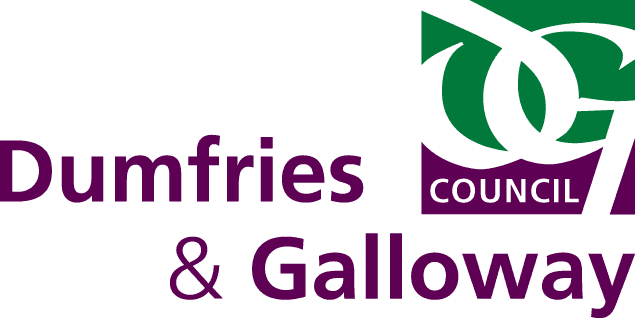             REGISTRATION DOCUMENT REQUEST FORMRequests for Registration Documents should be made at least 7 days prior to requirement. A maximum of 10 documents can be issued at each request. New documents will not be issued until harvesters return pink copies.  Please complete and return this form to:PLEASE NOTE: ANY SHELLFISH FROM CLASS B WATERS MUST GO TO AN APPROVED DEPURATION FACILITYDUMFRIES AND GALLOWAY COUNCIL Environmental HealthMilitia House English Street DUMFRIES DG1 2HROr e-mail to: EnvironmentalHealth@dumgal.gov.ukIf you require any help phone: 030 3333 3000NAME AND ADDRESS OF GATHERER:TELEPHONE NUMBER:EMAIL ADDRESS:SPECIES GATHERED:NUMBER OF DOCUMENTS REQUESTED:LOCATION OF AREA:CLASSIFICATION OF AREA:VESSEL NAME AND PLN:RAZOR FISH LICENCE NUMBER (Razors Only):DATE OF REQUEST:NAME OF PERSON/COMPANY AND ADDRESS DOCUMENTS IS TO BE ISSUED TO:ADDRESS DOCUMENTS TO BE MAILED TO:DOCUMENTS ARE ONLY BEING MAILED OUT AT THE MOMENT DUE TO CURRENT RESTRICTIONSFOOD AUTHORITY WHERE MOLLUSCS ARE TO BE LANDED:DESTINATION OF SHELLFISH BEING MOVED (INC APPROVAL NUMBER IF APPLICABLE)